June 6, 2019RE: Minnesota DOT Approval of A7+, C6+, and G5+ AdhesivesTo Whom It May Concern,As of the date of this letter, A7+, C6+, and G5+ adhesives are approved for use by the Minnesota Department of Transportation.The above products can be found listed on the most up-to-date Approved / Qualified Product List for Concrete Anchoring Systems: 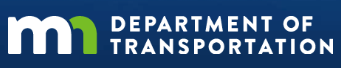 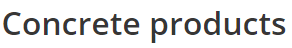 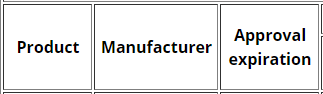 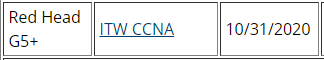 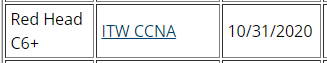 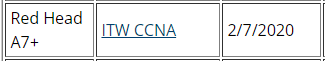 If you have any questions about our Red Head adhesives, please contact our technical support center by calling 1-800-899-7890 or emailing Technical@itwccna.com. Sincerely,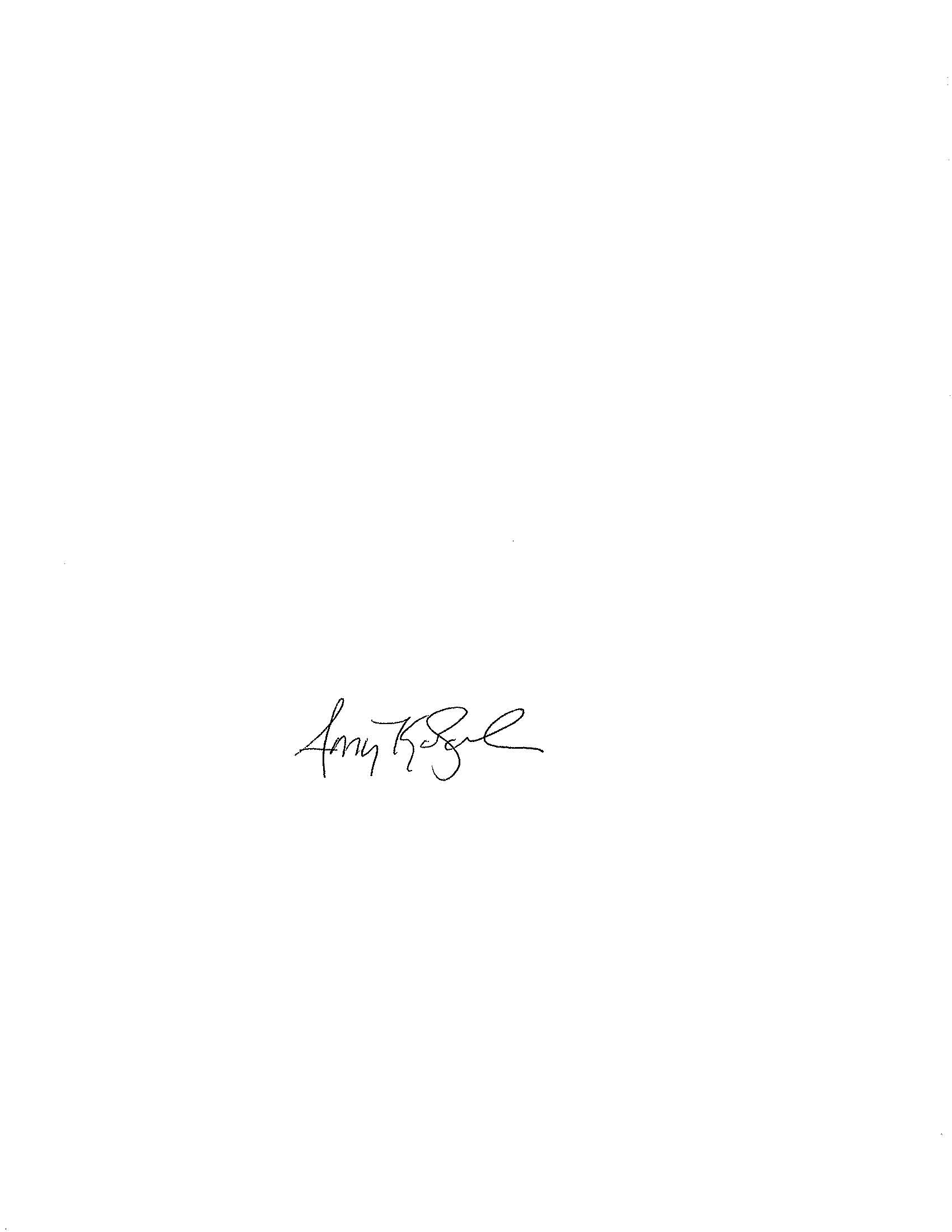 Amy KolczakCodes and Approvals ManagerITW Commercial Construction North America